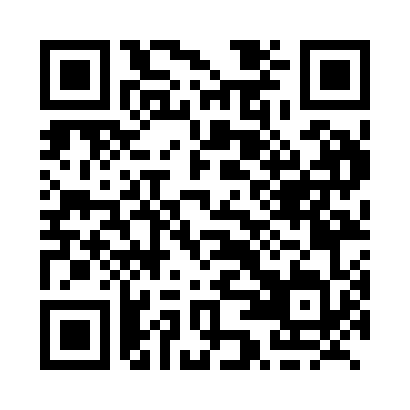 Prayer times for Battle Creek, Saskatchewan, CanadaWed 1 May 2024 - Fri 31 May 2024High Latitude Method: Angle Based RulePrayer Calculation Method: Islamic Society of North AmericaAsar Calculation Method: HanafiPrayer times provided by https://www.salahtimes.comDateDayFajrSunriseDhuhrAsrMaghribIsha1Wed4:085:561:166:228:3810:262Thu4:065:541:166:238:3910:283Fri4:035:531:166:248:4010:314Sat4:015:511:166:248:4210:335Sun3:585:491:166:258:4310:356Mon3:565:481:166:268:4510:387Tue3:535:461:166:278:4610:408Wed3:515:451:166:288:4810:429Thu3:485:431:166:298:4910:4510Fri3:465:421:166:308:5110:4711Sat3:435:401:166:318:5210:5012Sun3:415:391:166:318:5310:5213Mon3:385:371:166:328:5510:5414Tue3:365:361:166:338:5610:5715Wed3:345:351:166:348:5810:5916Thu3:315:331:166:358:5911:0217Fri3:295:321:166:359:0011:0418Sat3:275:311:166:369:0211:0619Sun3:245:301:166:379:0311:0920Mon3:225:281:166:389:0411:1021Tue3:225:271:166:389:0511:1122Wed3:215:261:166:399:0711:1223Thu3:215:251:166:409:0811:1224Fri3:205:241:166:419:0911:1325Sat3:205:231:166:419:1011:1426Sun3:195:221:176:429:1111:1427Mon3:195:211:176:439:1311:1528Tue3:195:201:176:439:1411:1529Wed3:185:201:176:449:1511:1630Thu3:185:191:176:459:1611:1731Fri3:185:181:176:459:1711:17